Министерство науки и высшего образования РФФедеральное государственное бюджетное образовательное учреждение высшего образования «Липецкий государственный технический университет»Экономический факультет ЛГТУ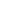 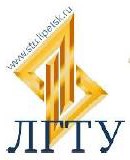 ИНФОРМАЦИОННОЕ ПИСЬМОМеждународная научно-практическая конференция (заочное участие)«Устойчивое развитие региона: проблемы и тенденции»29 апреля 2022 г. ЛипецкЦель конференции:обмен опытом ведущих специалистов в области устойчивого развития территорий, совместное обсуждение факторов повышения экономического роста в изменяющихся геополитических и геоэкономических условияхЗадачи конференции:1) Укрепление научного и педагогического сотрудничества внутри научного сообщества, практических работников предприятий, бизнес-структур.2) Обмен опытом специалистов в области устойчивого территориального развития.3) Повышение информированности участников конференции о проблемах и тенденциях устойчивого развития региона.4) Обсуждение особенностей, условий, факторов территориального устойчивого развития.Основные направления работы конференции:1. Социально-экономические и теоретико-методологические аспекты устойчивого развития региона.2. Экология, охрана окружающей среды и устойчивое развитие территорий.3. Проблемы и пути повышения финансовой устойчивости территории.4. Человеческий капитал в территориальном развитии: образование, здравоохранение, культура.5. Проблемы и перспективы пространственного развития территорий.6. Цифровая экономика и новые социальные вызовы в территориальном разрезе: возможности, ограничения, точки роста.7. Проблемы и тенденции развития предпринимательства в регионе.Участники конференции:К участию в конференции приглашаются российские и иностранные ученые, преподаватели, аспиранты, магистранты, бакалавры, работники органов государственной и муниципальной власти.Публикация материалов конференции:По результатам проведения конференции планируется формирование рецензируемого сборника научных докладов в электронном виде. Сборник докладов будет индексирован в РИНЦ постатейно. Наиболее актуальные и интересные статьи будут опубликованы в научно-исследовательском и аналитическом журнале «Инновационная экономика и право» в 3 (22) и 4 (23) номерах за 2022 г. Участие – бесплатное.Условия публикации и оформление материалов:Проведение конференции планируются в заочной форме. Рабочий язык Конференции – русский. Оргкомитет Конференции оставляет за собой право изменять количество/направленность тематики обсуждений в зависимости от тематики представленных работ и их количества.Докладчикам и участникам конференции ДЛЯ ПУБЛИКАЦИИ СТАТЕЙ необходимо направлять заявку на участие и статью на электронный адрес nayka.lgty.ef@mail.ru в срок до 06.05.2022 г. Заявка и текст статьи направляются в виде файлов с расширением docх с указанием фамилии первого автора. Рабочий комитет рассматривает переданные Оргкомитетом заявки и статьи, и, в случае признания их актуальными и оригинальными, отправляет приглашение для дистанционного участия.На Конференцию представляется доклад, содержание которого соответствует требованиям к оформлению, не противоречащий законодательству Российской Федерации и академической этике. Доклады, не соответствующие данным условиям, могут быть сняты с участия в Конференции на любой ее стадии. Каждый участник имеет право представить на Конференцию только не более 2х докладов, в том числе в соавторстве.Требования к оформлению материалов: 1. Объем – 3-6 страниц, формат А-4 в текстовом редакторе Microsoft Word в виде файла с расширением * docх; шрифт - Times New Roman, размер - 12, междустрочный интервал - одинарный; абзацный отступ – 1,25 см; поля – верхнее - 2 см, левое - 3 см, правое - 2 см, нижнее - 2 см. Содержание авторского материала – не менее 55% (рабочим комитетом проверка проводится в системе Антиплагиат.ВУЗ). Оргкомитет конференции оставляет за собой право проверки на плагиат, отбора и редактирования материалов, не вступая с автором в переписку. Страницы не нумеруются.2. Название файла должно быть подписано в соответствии с фамилией и инициалами участника конференции.3. Список литературы оформляется в соответствии с ГОСТ Р 7.0.100-2018 «Библиографическая запись. Библиографическое описание» и оформляется в конце текста под названием «Библиографический список». В тексте сноски обозначаются квадратными скобками с указанием в них порядкового номера источника по списку. Например: [2].4. Последовательность размещения материала в тезисах доклада:название статьи (большими буквами, шрифт – полужирный, русский и английский вариант); ФИО автора (-ов), учебное заведение (шрифт – полужирный, русский и английский вариант) – через один абзацный отступ;ФИО, место работы научного руководителя (шрифт - полужирный русский и английский вариант) – через один абзацный отступ;Аннотация – до 5 предложений, ключевые слова – до 5 слов (шрифт – курсив, русский и английский вариант) – через один абзацный отступ;Текст доклада – через один абзацный отступ;Библиографический список (не менее 5 источников). Заявка на участие в конференции:Образец оформления статьи:УДК 338ЦИФРОВАЯ ЭКОНОМИКА: ПРОБЛЕМЫ И ПЕРСПЕКТИВЫDIGITAL ECONOMY: PROBLEMS AND PROSPECTSАхмедова В.С.Липецкий государственный технический университет, г. Липецк, РоссияAkhmedova V.S.Lipetsk State Technical University, Lipetsk, RussiaНаучный руководитель - Барсукова К.В.Старший преподаватель Липецкий государственный технический университет, г. Липецк, РоссияScientific supervisor – Barsukova K.V.Senior Lecturer Lipetsk State Technical University, Lipetsk, RussiaАннотация: до пяти предложений по актуальности доклада.Ключевые слова: пять слов, отражающих тему докладаAbstract: up to five suggestions on the relevance of the report.Keywords: five words reflecting the topic of the reportНаша планета очень богата и плодородна, она накопила свой природный капитал за миллионы лет. …………………………..Библиографический список.1. Международная торговля и развитие : доклад Генерального секретаря. Генеральная ассамблея ООН, Семьдесят четвертая сессия. 25 июля 2019 года. – Текст : электронный // Организация объединенных наций. – 2019. – 28 с. – URL: https://unctad.org/system/files/official-document/a74d221ru.pdf. (дата обращения: 06.07.2021).2. Бурсаева, Е.А. Современное состояние и перспективы развития международной коммерческой деятельности / Е.А. Бурсаева, Е. И. Козлова. – Текст : непосредственный // Spirit Time. – 2020. –  №5-1(29). – С. 23-26.3. Мировое экономическое положение и перспективы: сентябрь 2020 г. – Текст : электронный // Росконгресс : [сайт]. – 2020. – URL: https://roscongress.org/ (дата обращения: 06.07.2021).4. Пандемию могут сделать основанием для освобождения от контракта : обзор. – Текст : электронный // Интерфакс : [сайт]. – 2020. – URL: www.interfax.ru/russia/704397 (дата обращения: 06.07.2021).5. Баринов, А.М. Международное коммерческое право: учебник для бакалавриата и магистратуры / А.М. Баринов. – Москва : Юрайт, 2015. – 477 с. – Текст : непосредственный.6. Российская Федерация. Законы. Международное частное право : Гражданский кодекс Российской Федерации (часть третья) : [Принят Государственной думой 1 ноября 2001 года: одобрен Советом Федерации 14 ноября 2001 года]. – Москва : Проспект, 2019. – 158с. – Текст : непосредственный.7. Лебедев, С.Н. Избранные труды по международному коммерческому арбитражу, праву международной торговли, международному частному праву, частному морскому праву / С.Н. Лебедев. – Москва : Статут, 2018. – 318 c. – Текст : непосредственный.8. Рамберг, Я. Международные коммерческие транзакции / Я. Рамберг. – Москва : Инфотропик Медиа, 2018. – 741 c. – Текст : непосредственный.9. Президент Российской Федерации : официальный сайт. – Москва. – Обновляется в течение суток. – URL: http://kremlin.ru/events/president/news/63560 (дата обращения: 06.07.2021). – Текст : электронный.10. Фастовец, Л. А. Жилищные и трудовые права несовершеннолетних в контексте постановлений Пленума Верховного Суда РФ / Л.А. Фастовец. – Текст : непосредственный // Юридические и социально-педагогические аспекты профилактики 57 правонарушений несовершеннолетних и молодежи : материалы II Всероссийской научно-практической конференции. – Елабуга : Мухаметгалиева Сафия Хамитовна, 2015. – С. 20-23.Адрес оргкомитета и контактное лицо:398050, Россия, г. Липецк, ул. Интернациональная, 5а, Липецкий государственный технический университет.  Контактное лицо: Кисова Анна Евгеньевна – зам. декана экономического факультета ЛГТУ по научной работе, 8(4742) 328-142,   E-mail: nayka.lgty.ef@mail.ru, 89202405375 (WhatSapp)БЛАГОДАРИМ ЗА ПРОЯВЛЕННЫЙ ИНТЕРЕС И НАДЕЕМСЯ НА ДАЛЬНЕЙШЕЕ СОТРУДНИЧЕСТВО!Фамилия, имя, отчество (полностью)Ученая степень, званиеТелефон, адрес электронной почты (e-mail) Должность (с указанием кафедры или отдела)Полное название организацииПолный адрес организации (город, страна, индекс, телефон)Название статьиНазвание секцииФорма участия (очная, онлайн, заочная)